STATION STATEMENTRozenburg, (DATE)Attention: all ground handling agents at Schiphol Airport and Rotterdam Airport.We, hereby, look for all incoming shipment(s), which are consigned to:(COMPANY NAME AND ADDRESS DETAILS)				Please directly contact:Best Global Logistics BV (BST)Changiweg 141437 EP RozenburgThis company will arrange Customs Clearance, cargo pick-up, and delivery, etc on behalf of us as having mutually agreed. Furthermore, all previous arrangements and instructions will be expired with immediate effect.All relevant costs will be settled by Best Global Logistics B.V.Company stamp                                   				SignatureBest Global Logistics B.V.Changiweg 14	1437 EP Rozenburg (Amsterdam Airport)Tel 020-4108800 Fax 020-4108850 E-mail import@bestgloballogistics.nl 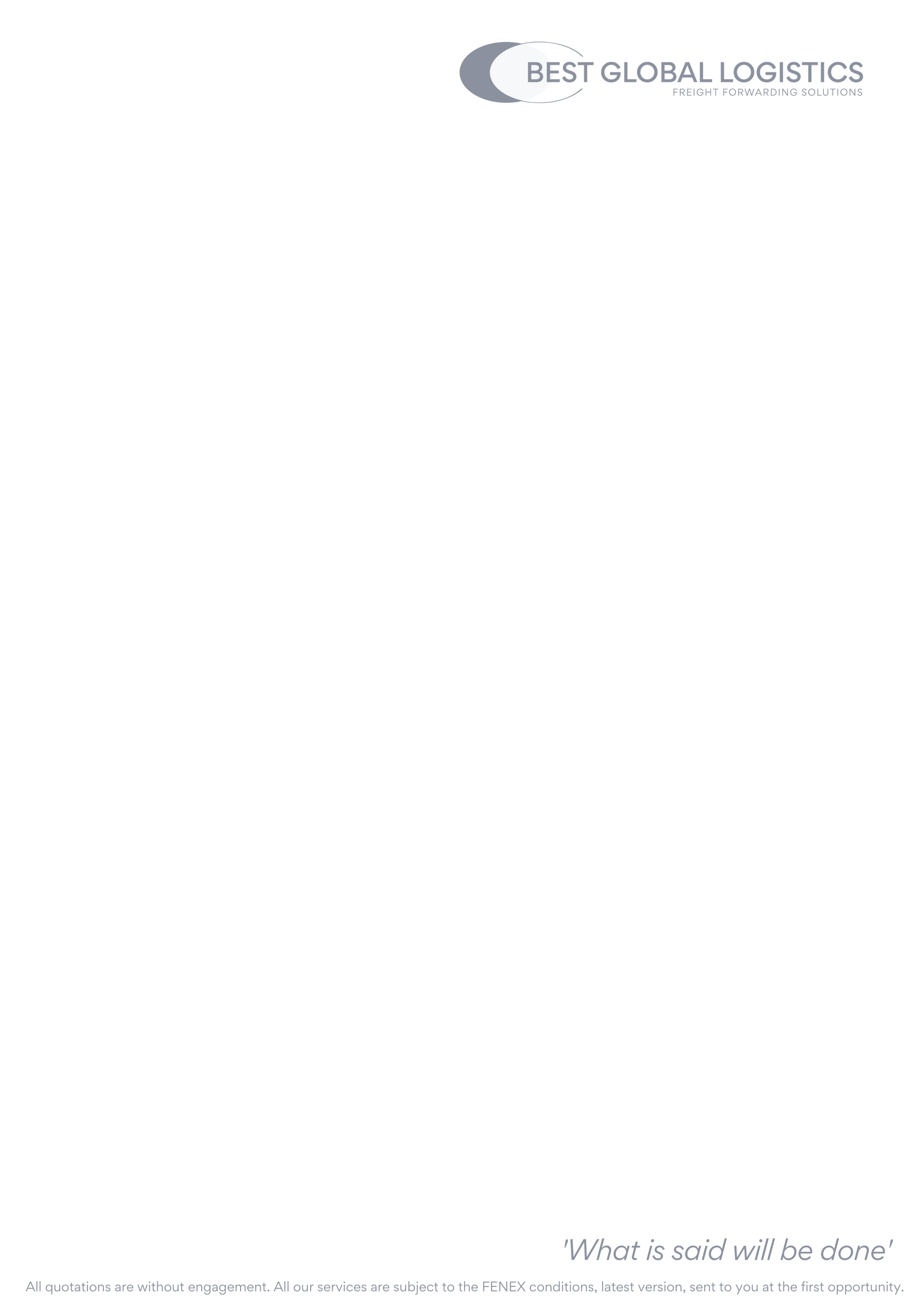 